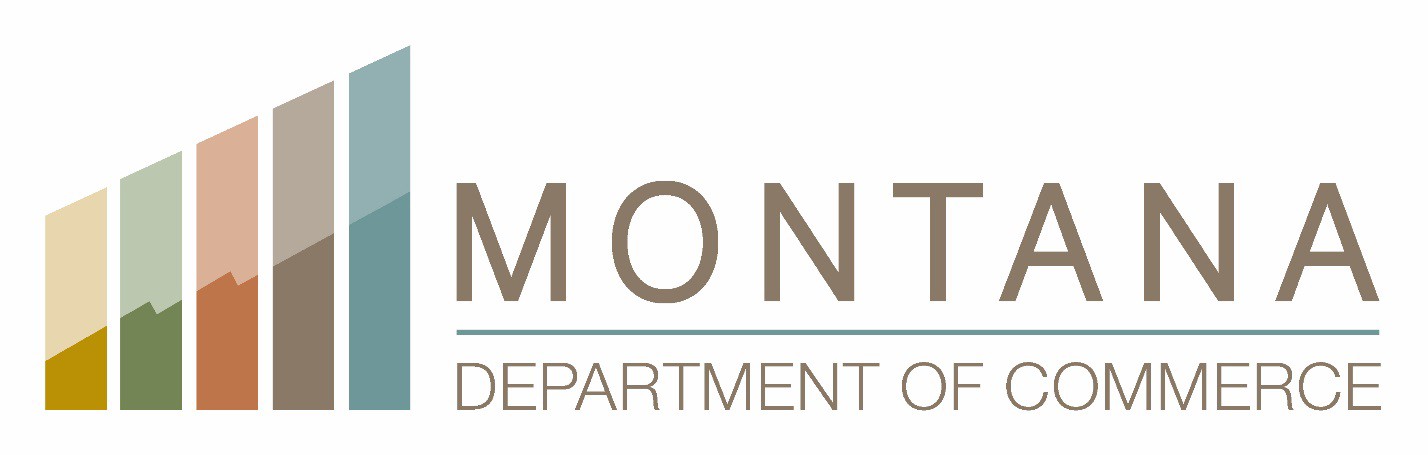 MONTANA COAL ENDOWMENT PROGRAMCOMMUNITY MT DIVISIONADMINISTRATION GUIDELINES & APPLICATION FOR INFRASTRUCTURE PLANNING GRANTSCurrent grant cycle schedule and deadlines available by visiting the website:  https://comdev.mt.gov/Programs-and-Boards/Montana-Coal-Endowment-Program/Planning-GrantsDOCCDD@MT.GOVTABLE OF CONTENTSSECTION                                                                                                          ______________PageApplication GuidelinesIntroduction……………………………………………………………………………………..3Eligible Applicants……………………………………………………………………………….4Eligible Projects………………………………………………………………………………………..5Details of Infrastructure Planning Grants ……………………………………………………Grant Administration…………………………………………………………………………… 12APPENDICESAppendix A - MCEP Infrastructure Planning Grant Application Form…………………………….16APPENDIX B - Sample Resolution to Authorize Submission of MCEP Application…...……………24APPLICATION GUIDELINESINTRODUCTIONThe Montana Coal Endowment Program (MCEP) is a state-funded program created in 1992 and is administered by the Department of Commerce (Commerce). It was established to help solve serious health and safety problems and assist communities with the financing of infrastructure projects. The program helps local governments with infrastructure planning as well as constructing, upgrading, or repairing drinking water systems, wastewater treatment facilities, sanitary or storm sewer systems, solid waste disposal and separation systems, and bridges. These guidelines pertain to infrastructure planning grants only. Instructions on how to apply for Project grants (for construction), or Emergency grants are contained in separate guidelines.Grant funds are made available for MCEP  infrastructure planning grants through the legislative process on a biennial basis. Grant funds are not available for award until after the legislature passes, and the governor signs, the bill appropriating funding for the program, typically in the Spring of odd years.  Applications for infrastructure planning grants will be accepted on a continuous basis and are reviewed, ranked, and awarded on a competitive basis at least twice a year during the two-year biennium (minimum of four review/rank/award sessions total over the biennium) to ensure that funding is awarded to the communities/projects with the greatest need and where  the funds will make the greatest impact. Planning grants will be awarded until all MCEP planning grant funds have been allocated. Due to the unprecedented infrastructure funding opportunity created by the federal American Rescue Plan Act of 2021, MCEP infrastructure panning grants in the 2025 biennium will have a maximum grant amount of $40,000 with a minimum match of 20% of the total project cost. This match may be reduced or waived if a local financial hardship has been granted. Match for MCEP project grants (for construction) remains 1:1 for the 2025 biennium.The MCEP infrastructure planning grant program encourages applications for all the same types of projects as it has in past biennia, but in the 2025 bienniumwill encourage cities, towns, counties, and water and sewer districts to engage in long-range infrastructure planning by prioritizing applications for Capital Improvement Plans (CIPs) for grant awards.For the 2025 biennium only, applicants can apply for, and may be awarded, up to four grants:Two (one per type) for a water, wastewater, stormwater and/or solid waste system Preliminary Engineering Report (PER) (e.g. an application for a water system PER and a stormwater PER but not for two water system PERs),One Comprehensive Capital Improvements Plan (CIP), andOne bridge system CIP OR bridge PER.These application guidelines explain how cities, towns, counties, special purpose districts, and tribal governments can apply for MCEP financial assistance pertaining to infrastructure planning grants. If you have any questions regarding this MCEP Administrative Guidelines & Application for Infrastructure Planning Grants, available technical resources and assistance, or other aspects of the Montana Coal Endowment Program, please contact Community MT Division staff by phone at (406) 841-2770 or by email at DOCCDD@mt.gov. The Department of Commerce does not discriminate on the basis of disability in admission to, access to, or operations of its program, services, or activities.  Individuals who need aids or services for effective communications or other disability-related accommodations in the programs and services offered, are invited to make their needs and preferences known.  Please provide as much advance notice as possible for requests.ELIGIBLE APPLICANTSEligible applicants for MCEP assistance include any: Incorporated city or town; County; Consolidated city-county government; County or multi-county water, sewer, or solid waste district; or Tribal government (includes any federally recognized Indian tribe within the State of  Montana).  Private water or sewer users’ associations are not eligible to apply for MCEP funds because they are not a public entity. In order to apply for MCEP funds, an association would first have to be legally created as a county or multi-county water and sewer district (pursuant to sections 7-13-22 and 23, MCA) before submitting a MCEP application.Non-public entities are not eligible for MCEP assistance. Under Article V, Section 11 of the Montana Constitution, the Legislature is prohibited from making any appropriation for religious, charitable, industrial, educational, or benevolent purposes to any private individual, private association, or private corporation not under the control of the State.Counties are eligible to apply for a MCEP planning grant in order to study problems and issues related to land subdivisions or areas of the county that are not yet served by a county water and sewer district or in proximity to a municipal water and wastewater systemCities and towns are eligible to apply for a MCEP planning grant to study problems and issues related to land subdivisions or areas outside of the city’s/town’s boundaries in order to study the area for possible annexation or extension of  services to the area.  ELIGIBLE PROJECTS A. 	Preliminary Engineering Reports (PER) to study the following: Drinking water systems; Wastewater treatment systems; Sanitary sewer systems;Stormwatersystems; Solid waste disposal and separation systems; and Bridges.     Capital Improvements Plans (CIPs) including:Comprehensive CIPsWater and/or Wastewater CIPsBridge System CIPsOther activities with the prior approval of CommerceELIGIBLE EXPENSESMCEP infrastructure planning grant funds can be used for the preparation of infrastructure planning documents such as Preliminary Engineering Reports (PER) and Capital Improvements Plans (CIP). CIPs must be comprehensive and developed in accordance with the most current version of the Capital Improvements Planning Manual developed by the Community Technical Assistance Program (CTAP) at Commerce. Other planning efforts that support the development of a capital improvements plan may be considered as eligible expenses on a case-by-case basis, with pre-approval from Commerce.  For PERs, project expenses eligible to be reimbursed by MCEP funds include any reasonable expenses incurred in the preparation of plans, studies, analyses, or research in the preparation of a PER as generally described in the most current Uniform Application for Montana Public Facility Projects, or the Preliminary Engineering Report Outline for Bridge Projects (for bridge projects). In the preparation of a PER related to bridge projects, MCEP funds can be used to assess the condition of all bridges within the applicant’s jurisdiction.  The PER and CIP Technical Document Guidelines are available on the Commerce website at:  https://comdev.mt.gov/Programs-and-Boards/Montana-Coal-Endowment-Program/Planning-Grants.Updates or addendums to PERs should be stand-alone documents. Reliance on previous PERs is discouraged. Submittal of multiple PERs for the same project may result in a reduced score during a MCEP Project (construction) grant ranking process.Reimbursement cannot occur until a contract between Commerce and the grantee has been fully executed. INELIGIBLE EXPENSESCosts incurred prior to the grantee’s Notice of Award letter are ineligible for reimbursement with MCEP infrastructure planning grant funds, but may be counted as match, if they are eligible match expenses. Eligible match expenses include costs of preparing MCEP or other grant applications, including responding to the statutory priorities, and costs incurred to begin work on the proposed infrastructure planning grant project. Eligible match expenses may not be counted toward more than one infrastructure planning grant award. Eligible match expenses may not be incurred more than one year prior to the submission of the infrastructure planning grant application.DETAILS OF INFRASTRUCTURE PLANNING grantsFor the 2025 biennium, the maximum amount that will be awarded for a MCEP planning grant is $40,000. MCEP grantees should be prepared to provide information to Commerce about how they intend to procure, or have procured, grant administration and/or professional services in accordance with the federal and/ or State procurement laws applicable to them, including, but not limited to, a copy of any advertisements and a copy of the request for proposals or qualifications. Commerce strongly suggests that the attorney for the local government review and approve the procurement procedures. Community MT Division staff are available to review procurement procedures as a technical service, but Commerce has no direct approval authority.Additionally, if awarded funding, local governments must provide documentation demonstrating that requirements for procurement, insurance and other grant administration requirements have been met. See Section II of these guidelines for additional information.Match RequirementsFor the 2025 biennium, local governments must provide a minimum of 20% of the total project cost in matching funds  (e.g. $10,000 match for a $40,000 grant request and total project cost of $50,000 or a $12,000 match for a $48,000 grant request and total project cost of $60,000).Firm loan commitments or local cash reserves are acceptable forms of match. Grants or other cash contributions from local, State or federal agencies, programs or private organizations may also be considered acceptable forms of match. The entire match for the project must be firmly committed before MCEP funds are  awarded, with documentation accompanying the application at the time of submittal. Except in the case of hardship match waiver, in-kind services such as labor performed by the employees of the applicant are not eligible as match.  In cases of extreme, inancial hardship and where very serious deficiencies exist that would affect the public's health or safety, an applicant may be eligible to receive a waiver of part or all of the match. However, the total amount requested cannot exceed the maximum MCEP infrastructure planning grant. Commerce will approve a MCEP infrastructure planning grant hardship match waiver if the applicant provides documentation showing other funds are not available and there will be serious public health and safety impacts if the project is not completed.  Applicants must request a hardship match waiver in writing and include the justification with their application. Commerce may allow in-kind services to be used as part of the match in hardship waiver situations on a case-by-case basis. In documenting financial commitment, the applicant must:Specify the amount and source of the funds; andFor funds committed by a local government, provide a resolution by the governing body that specifies the amount of the commitment; orFor all other funds, provide funding status at time of application. If awarded other funding, provide documentation of funding award to Community MT Division staff at that time.Submitting an ApplicationThe application process is competitive to ensure that the highest need/highest impact projects are funded first.  Applications are processed based on the following conditions:Application deadlines are posted on the Community MT website. Visit https://comdev.mt.gov/Programs-and-Boards/Montana-Coal-Endowment-Program/Planning-Grants.Only complete applications will be processed and considered for award.  The application must  include: A completed application form (Appendix A) including budget and detailed budget narrative;Proposed implementation schedule (Attachment I).  Documentation showing the legal creation of the district (if a county water and/or sewer district);Documentation (i.e. resolution or formal letter) showing the commitment of matching funds. If match will be provided by grants not yet awarded, provide and explanation of the status of that funding.. Completed commitments are required to be submitted when available. If requesting a hardship waiver of match, a justification for the request;For the 2025 biennium, up to four applications per project per cycle (biennium) will be accepted (e.g. two, one per type, for water, wastewater, storm water, OR solid waste PERs, one for a CIP, and one for a bridge PER OR bridge system CIP); applications to study the same system from multiple eligible applicants will not be funded. Commerce will only provide reimbursement to local governments that are in compliance with the State’s auditing and reporting requirements provided for in Section 2-7-503, MCA.   If the local government has failed to conduct audits or submit reports as required by statute, or has received an adverse audit opinion or disclaimer from any state or federal agency or authorized agent thereof, a grant will be tentatively awarded, but no funds will be released until the reporting requirements have been complied with, or if an audit is required before a financial report can be submitted, an auditor has been contracted with and the audit is scheduled. If one of these two actions have not taken place within one year of award, the grant award may be rescinded, and the funds may be released to award to another eligible applicant.Commerce will start accepting grant applications for the applicable biennium funds on or after June 15 of odd-numbered years following the end of the biennial legislative session and start awarding grants after the legislature appropriates the funds by passing the bill that contains funding for MCEP infrastructure planning grant funding and the governor signs that bill...REVIEW CRITERIAApplications will be reviewed and ranked by project category to be awarded funding based on the following criteria:Whether the proposed planning activity is intended to address an urgent threat to public health and safety or enable local governments to meet state or federal health or safety standards;The need for financial assistance to complete the proposed planning activity;Whether the proposed planning activity is intended to address issues of population and economic change;Whether the proposed planning activity supports the retention or creation of full-time job opportunities for Montanans, that provide the public facilities necessary for maintaining orexpandingbusinesses, or that maintains or encourages expansion of the tax base;Whether the proposed planning activity represents the best possible long-term value for the applicant and the residents it serves and for the people of Montana;How recently has the applicant received MCEP infrastructure planning grant funding for similar planning activities and how many MCEP infrastructure planning grant applications the applicant has submitted in the 2025 biennium cycle.Applications to update, amend, or improve a PER for which the applicant has already received a MCEP Project (construction) grant for that same project will be considered on a case-by-case basis, as funding allows.  Commerce reserves the right to limit the amount of the grant to an amount appropriate to the scope of the planning project.See Appendix A for a copy of the planning grant application. Applicants must submit one electronic copy of the application materials to Commerce. Please see https://comdev.mt.gov/Programs-and-Boards/Montana-Coal-Endowment-Program/Planning-Grants for instructions. ..Please email DOCCDD@mt.gov or call 406.841.2770 for additional assistance.Electronic submission is preferred but you may also submit applications through mail or in person to: Montana Department of CommerceCommunity MT DivisionCommunity Planning Program301 S. Park Ave., P.O. Box 200523Helena, MT 59620-0523Alternative accessible formats of this document will be provided upon request. If you need this document in an alternative format, such as large print, braille, or audio recording, please contact the Montana Department of Commerce Community MT Division at (406) 841-2770, TDD (406) 841-2702, or the Relay Services number, 711.The Department of Commerce does not discriminate on the basis of disability in admission to, access to, or operations of its program, services, or activities. Individuals, who need aids or services for effective communication or need other disability-related accommodations in the programs and services offered, are invited to make their needs and preferences known. Please provide as much advance notice as possible for requests.TIMING & REQUIREMENTSLocal governments that are awarded a MCEP planning grant are expected to complete their report, plan, assessment or policy in a timely manner.  Grantees that have not procured an engineer or planning professional within six months of a signed grant agreement will cause the grant to be terminated, unless the grantee can demonstrate substantial progress in obtaining an engineer or planning professional.  Grant contracts will not be extended past the completion date stated in the contract unless the grantee can demonstrate substantial progress and show good cause for extending the termination date.An applicant will not be awarded a new MCEP  infrastructure planning grant for a planning activity (e.g. water, wastewater, stormwater, or solid wastem system PER, CIP, bridge PER or bridge system CIP) if it currently has a MCEP infrastructure planning grant open for a planning activity in the same category (e.g. an applicant will not be awarded a 2025 biennium planning grant for a water system PER if it has an open planning grant for a water system PER from a previous cycle). Awards for new MCEP infrastructure planning grants for planning activities in the same category as a previous MCEP infrastructure planning grant awards will not be made until all previous MCEP planning grants for activities in that category have been closed.II. GRANT ADMINISTRATIONThis section describes the specific requirements related to the administration of Infrastructure Planning grants. These grants can only be used to fund work related to infrastructure planning. MCEP ContractThe MCEP planning grant recipient is required to enter into a grant agreement with Commerce. Commerce will establish a termination date in the contract. Infrastructure Planning grant contracts will not be extended past the contract expiration date unless reasonable progress can be shown. Grant recipients that have not procured an engineer or professional services within six months of a signed grant agreement will cause the grant to be terminated, unless the grant recipient can demonstrate substantial progress in obtaining an engineer or planning professional.Grant recipients must be in compliance with the State’s auditing and reporting requirements provided for in 2-7-503, MCA.   Additionally, if awarded funding, local governments must provide documentation demonstrating that requirements for procurement, insurance and other grant administration requirements have been met.Signature Certification and Depository FormsThe Signature Certification Form, which authorizes several local officials to sign requests for payment, must be completed and submitted to Commerce before a request for funds can be processed.  At least two officials must sign each request for funds. The Designation of Depository Form will also need to be completed before any MCEP funds can be sent to the grant recipient. This form provides that the payment for a grant will be sent directly to the local government's designated bank account.Both forms are available on the Commerce website at:https://comdev.mt.gov/Programs-and-Boards/Montana-Coal-Endowment-Program/Planning-GrantsExpenses Eligible for ReimbursementMCEP funds can be used for the preparation of plans, studies, analyses, or research in the preparation of a PER as generally described in the most current edition of the Uniform Application for Montana Public Facility Projects, or the Preliminary Engineering Report Outline for Bridge Projects (for bridge projects), or a comprehensive CIP in accordance with the work plan/table of contents as provided in the MCEP planning grant application. A complete final planning product will be required to be submitted to Commerce at the conclusion of the planning grant.  An electronic copy of the final PER or CIP is required.Technical Document Guidelines are available on the Commerce website at:https://comdev.mt.gov/Programs-and-Boards/Montana-Coal-Endowment-Program/Planning-GrantsInfrastructure Planning grant funds cannot be used as reimbursement for the preparation of a MCEP Project (construction) application, but those preparation costs can be counted as match toward a MCEP Project grant application.Request for MCEP FundsNo MCEP funds appropriated for a given biennium grant cycle will be available for actual distribution until after June 15 of the odd-numbered year following the end of the biennial legislative session. Commerce will reimburse the MCEP grant recipient a maximum of 50% of the total grant amount for incurred expenses within 30 days of receipt of an approved draft infrastructure planning document. A draft PER must generally address each item required in the PER outline as presented in the most current edition of the Uniform Application for Montana Public Facility Projects, or the Preliminary Engineering Report Outline for Bridge Projects (for bridge projects). While it is not expected that the document will be complete, it must show that applicable items required for a PER are being addressed and the engineer is proceeding toward the preparation of a complete and acceptable final product.Commerce will reimburse the MCEP grant recipient the balance of the grant funds within 30 days of receipt of an approved final document for any additionally incurred expenses not claimed in the first payment. The final version must be complete and have been reviewed by Community MT Division staff; an electronic version of the final product will be required. The final amount reimbursed will not exceed 80% of the total project costs. If the final project cost is less than specified in the contract, the final payment shall not result in reimbursement of MCEP infrastructure planning grant funds in an amount greater than 80% of the total project costs.  Grantees that plan to submit a MCEP Project (construction) grant application should contact Community MT Division staff for guidance on environmental requirements, and other Project grant application requirements.A Request for Funds Form (for Infrastructure Planning grants) is used by MCEP grant recipients to request MCEP funds for reimbursement of eligible project costs (available on the Commerce website at: https://comdev.mt.gov/Programs-and-Boards/Montana-Coal-Endowment-Program/Planning-Grants).The Request for Funds form, along with a copy of detailed invoices showing hourly rate breakdown by activity and employee (at minimum) from the consultant, Signature Certification and Designation of Depository Forms, and either the draft or final document, should be sent to Community MT Division staff at Commerce.Upon receipt, Community MT Division staff will review the request to ensure that the Form is properly completed, invoices are adequate, and the planning document meets minimum requirements and is acceptable to Commerce.  MCEP grant recipients will be notified if the draft or final document is found to be unacceptable for payment.   Closeout of the Grant	Prior to final payment, the MCEP grant recipient must submit to Commerce a final complete document as stated above.  The MCEP grant recipient must provide a certification to Commerce showing compliance with MCEP planning grant requirements (available on the Commerce website at: https://comdev.mt.gov/Programs-and-Boards/Montana-Coal-Endowment-Program/Planning-Grants). The MCEP grant recipient must retain all project related records for a minimum of three years after the final close out of the grant.AppendicesAPPENDIX AMCEP INFRASTRUCTURE PLANNING Grant APPLICATION FORMType of Grant Applied For (check one):___ Water, Wastewater, or Stormwater System Preliminary Engineering Report (PER)___ Bridge Preliminary Engineering Report (PER)___ Capital Improvements Plan (CIP)___ Bridge System Capital Improvements Plan (CIP)___ Other (Documentation of Commerce approval required) American Rescue Plan Act (ARPA) eligibility (check as many as apply):		___The proposed planning project is meant to primarily address growth.		___The proposed planning project is meant primarily address fire flow.Proposed Budget:Please provide a detailed budget description specifying how the budget will be spent including:an estimate for the number of hours required to complete the proposed planning activity, the estimated hourly rate for the services required to complete the proposed planning activity, and any other pertinent expenses relevant to the proposed planning activity. Applications without a detailed budget narrative will not be funded.Hardship Waiver:Are you applying for a hardship waiver for an elimination or reduction of the required match? If so, provide an explanation (Attachment II) justifying the granting of the hardship waiver including why other funds are not available, a description of the public health and safety impacts if the project is not completed, and what the applicant will be able to provide as match (identified local funds and/or in-kind contributions). Proposed Implementation Schedule:
Estimated Start Date of infrastructure planning activities: 						 Estimated Completion Date of infrastructure planning activities: 					Attach a proposed implementation scheduleThis schedule should include the major milestones including field activities, draft report preparation and review, and final report preparation and submittal (see Attachment 1).Proposed Planning Activity Description and History:For a MCEP infrastructure planning grant that is to be used to prepare a PER, provide a description (less than 500 words) of the project that is being proposed for construction after the preliminary engineering is completed (using separate sheets as necessary), and the proposed activities and work schedule in completing the preliminary engineering: The type of project;The project location (using maps & text); A brief history of the system, and its known or presumed deficiencies; For CIPs provide a brief description (less than 500 words) of the plan that is being proposed and the types of infrastructure that will be evaluated and planned for.  The CIP must be comprehensive and should identify the current and future infrastructure needs of the jurisdiction.  Include a proposed work plan and a proposed table of contents.MCEP Infrastructure Planning Grant Award Criteria:Public Health and Safety—Is the proposed planning activity intended to address an urgent threat to public health and safety or to enable local governments to meet state or federal health or safety standards?Yes—if “yes” provide documentation of the violation or warning from the appropriate agency (e.g. MDEQ, EPA, etc.) and relevant standard that is being or is at threat of being violated.NoFinancial Need—Are your water/wastewater user rates currently above, at, or below the state’s target rate? (Commerce assumes higher user rates reflect higher financial need; as the basis for the calculation of target rates, use the Target Rate calculation Resource on the Department of Commerce Community MT website, https://comdev.mt.gov/Resources/Target-Rate). Above target rateAt target rateBelow target rateAnticipated rates at completion of project  _______If you believe that the target rate calculated by Commerce is incorrect or does not adequately reflect the financial need of  your community, please provide an explanation and included any appropriate documentation: ____________________________________________________________________________________________________________________________________________________________________________________________________________________________________________________________________________________________________________________________Community Change—How much has the population of the service area for the proposed planning activity changed (grown or decreased) annually between 2010 and 2020 according to the US Census (use the tool provided by Commerce here: https://ceic.mt.gov/People-and-Housing/Population)?Change of 10% or greaterChange between 4-10%Change between 0 and 4%Optional—Additional information regarding community change (e.g. changes resulting from the COVID-19 pandemic, new industries or economic developments, increased/high population of second home owners): ____________________________________________________________________________________________________________________________________________________________________________________________________________________________________________________________________________________________________________________________Economic Impact—will the proposed planning activity result in the retention of existing full-time jobs, the creation of full-time jobs, or stimulate some form of economic development that increases the tax base?Retention of existing full-time jobs—approximately how many?________Creation of new full-time jobs—approximately how many? __________Estimated increase in the tax base resulting from the completion of the proposed infrastructure improvement: ________________________________________________________________________________________________________________________________________________________________________________________________________________________________________________Best Long-Term Value—provide a brief explanation (less than 500 words) of why the proposed planning activity represents the best long-term value for the applicant and residents/users and for the people of Montana. Include a brief description of the following:How the proposed planning activity aligns with previous planning efforts; How it was prioritized among the applicant’s planning priorities;Describe any citizen input  and support for the proposed planning activity; And, the activities that will take place (including the process to procure an engineer) and products produced.Recent MCEP infrastructure planning grants or multiple applications in the 2025 Biennium—check the statement that applies:Applicant does not have an open MCEP infrastructure planning grant and has not been awarded an MCEP infrastructure planning grant in the past two biennium (past four years) AND is applying for only one MCEP infrastructure planning grant in this biennium (2025)Applicant does not have an open MCEP infrastructure planning grant and has not been awarded an MCEP infrastructure planning grant in the past two biennium (past four years) AND is applying for more than one MCEP infrastructure planning grant in this bienniumApplicant does not have an open MCEP infrastructure planning grant but was awarded an MCEP infrastructure planning grant in the past two biennium (past four years) AND is only applying for only one MCEP infrastructure planning grant in this bienniumApplicant does not have an open MCEP infrastructure planning grant but has been awarded an MCEP infrastructure planning grant in the past two biennium (past four years) AND is applying for more than one MCEP infrastructure planning grant in this bienniumApplicant has an open MCEP infrastructure planning grant BUT is applying for only one MCEP infrastructure planning grant in this biennium in a different grant category (e.g. open MCEP infrastructure planning grant for a water or wastewater system PER, applying for a infrastructure MCEP infrastructure planning grant for a CIP)Applicant has an open MCEP infrastructure  planning grant BUT is applying for more than one MCEP infrastructure planning grant in this biennium in different grant categories (e.g. open MCEP infrastructure planning grant for a water or wastewater system PER, applying for MCEP infrastructure planning grants for a CIP and a bridge PER)Applicant has an open MCEP infrastructure planning grant AND is applying for a MCEP infrastructure planning grant in the same grant category (e.g. open MCEP infrastructure planning grant for a water or wastewater PER, applying for another MCEP infrastructure planning grant for a water or wastewater PER)Required Attachments:Documentation showing the legal creation of the district (if a county water and/or sewer district);Documentation (i.e. resolution or formal letter) showing the commitment of matching funds. If match will be provided by grants not yet awarded, provide and explanation of the status of that funding; andProposed implementation schedule (Attachment I).  Attachment 1IMPLEMENTATION SCHEDULE APPENDIX BSAMPLE RESOLUTIONTO AUTHORIZE SUBMISSION OF MCEP APPLICATIONEach application for MCEP Infrastructure Planning grant (MCEP infrastructure planning grant) funds must be accompanied by a copy of a resolution formally adopted by the applicant and authorizing:The submission of the MCEP planning grant application in compliance with the MCEP Application Guidelines, andThe applicant's chief elected official or chief executive officer to act on its behalf in regard to the application and to provide such additional information as may be required, andLocal funding commitmentThe resolution must also indicate the governing body’s intent to commit to any funding for the project that will be provided by the applicant. The applicant must show a commitment from other grant sources or be willing to commit by resolution that they will cover the funds from other grant sources if those other grants are not awarded.Applicants must have the legal jurisdiction and authority to finance, operate and maintain the proposed facility and, where applicable, must have the demonstrated financial capacity to repay any debt incurred.  In all cases, the applicant assumes complete responsibility for proper financial management of the MCEP funds awarded to it and compliance with all State laws and regulations. Pursuant to Section 2-7-504, MCA, all MCEP recipients must be able to demonstrate that their financial management systems meet generally accepted accounting principles before Commerce will disburse MCEP funds for a local project.Additionally, if awarded funding, local governments must provide documentation demonstrating that requirements for procurement, insurance and other grant administration requirements have been met. See sample resolution on next page. Resolution No.[TBD]Authorization to Submit MCEP Infrastructure Planning Grant ApplicationWHEREAS, the (Name of applicant) is applying to the Montana Department of Commerce for financial assistance from the Montana Coal Endowment Program (MCEP) to (describe purpose of project);WHEREAS, the (Name of applicant) agrees to comply with all State laws and regulations and the requirements described in the MCEP Administrative Guidelines & Application for Infrastructure Planning Grants specifically, and those that will be described in the MCEP Project Administration Manual generally;WHEREAS the (Name of applicant) commits to provide the amount of matching funds as proposed in the MCEP application; WHEREAS the (Name of applicant) commits to provide any funding from other grant sources listed in the application budget if not awarded by those grant sources; andThat (name of Chief Elected Official or Chief Executive Officer), (title), is authorized to submit this application to the Montana Department of Commerce, on behalf of (Name of applicant), to act on its behalf and to provide such additional information as may be required.Signed:		___________________________________Name:		___________________________________Title:		___________________________________Date:		___________________________________Attested:	___________________________________Authorizing StatementAuthorizing StatementAuthorizing StatementAuthorizing StatementAuthorizing StatementAuthorizing StatementI hereby declare that the information included in, and all attachments to, this application is true, complete, and accurate to the best of my knowledge.  I further declare that, on behalf of Insert   Name    of       Applicant), I am legally authorized to enter into an agreement with the Montana Department of Commerce if a MCEP is awarded.  I further declare that if a MCEP grant is awarded, and if that grant is to be used to prepare a Preliminary Engineering Report (PER), then the PER will follow the format that meets the requirements of the Uniform Preliminary Engineering Report for Montana Public Facility Projects outline and will include a completed environmental checklist.Or, if that grant is to be used to prepare a Capital Improvements Plan (CIP), then the CIP will be comprehensive and in accordance with criteria acceptable to Commerce. I understand that Commerce will only review the final PER in an attempt to ensure that the information presented in the PER meets the basic requirements of the Uniform Preliminary Engineering Report for Montana Public Facility Projects outline, and that Commerce will not certify the quality of the PER.  I further understand that the review and approval of the content of the PER by Commerce does not guarantee that a subsequent application to MCEP for a construction project would result in the maximum number of points being assigned in the scoring of the engineering problem or design during the MCEP ranking process. I hereby declare that the information included in, and all attachments to, this application is true, complete, and accurate to the best of my knowledge.  I further declare that, on behalf of Insert   Name    of       Applicant), I am legally authorized to enter into an agreement with the Montana Department of Commerce if a MCEP is awarded.  I further declare that if a MCEP grant is awarded, and if that grant is to be used to prepare a Preliminary Engineering Report (PER), then the PER will follow the format that meets the requirements of the Uniform Preliminary Engineering Report for Montana Public Facility Projects outline and will include a completed environmental checklist.Or, if that grant is to be used to prepare a Capital Improvements Plan (CIP), then the CIP will be comprehensive and in accordance with criteria acceptable to Commerce. I understand that Commerce will only review the final PER in an attempt to ensure that the information presented in the PER meets the basic requirements of the Uniform Preliminary Engineering Report for Montana Public Facility Projects outline, and that Commerce will not certify the quality of the PER.  I further understand that the review and approval of the content of the PER by Commerce does not guarantee that a subsequent application to MCEP for a construction project would result in the maximum number of points being assigned in the scoring of the engineering problem or design during the MCEP ranking process. I hereby declare that the information included in, and all attachments to, this application is true, complete, and accurate to the best of my knowledge.  I further declare that, on behalf of Insert   Name    of       Applicant), I am legally authorized to enter into an agreement with the Montana Department of Commerce if a MCEP is awarded.  I further declare that if a MCEP grant is awarded, and if that grant is to be used to prepare a Preliminary Engineering Report (PER), then the PER will follow the format that meets the requirements of the Uniform Preliminary Engineering Report for Montana Public Facility Projects outline and will include a completed environmental checklist.Or, if that grant is to be used to prepare a Capital Improvements Plan (CIP), then the CIP will be comprehensive and in accordance with criteria acceptable to Commerce. I understand that Commerce will only review the final PER in an attempt to ensure that the information presented in the PER meets the basic requirements of the Uniform Preliminary Engineering Report for Montana Public Facility Projects outline, and that Commerce will not certify the quality of the PER.  I further understand that the review and approval of the content of the PER by Commerce does not guarantee that a subsequent application to MCEP for a construction project would result in the maximum number of points being assigned in the scoring of the engineering problem or design during the MCEP ranking process. I hereby declare that the information included in, and all attachments to, this application is true, complete, and accurate to the best of my knowledge.  I further declare that, on behalf of Insert   Name    of       Applicant), I am legally authorized to enter into an agreement with the Montana Department of Commerce if a MCEP is awarded.  I further declare that if a MCEP grant is awarded, and if that grant is to be used to prepare a Preliminary Engineering Report (PER), then the PER will follow the format that meets the requirements of the Uniform Preliminary Engineering Report for Montana Public Facility Projects outline and will include a completed environmental checklist.Or, if that grant is to be used to prepare a Capital Improvements Plan (CIP), then the CIP will be comprehensive and in accordance with criteria acceptable to Commerce. I understand that Commerce will only review the final PER in an attempt to ensure that the information presented in the PER meets the basic requirements of the Uniform Preliminary Engineering Report for Montana Public Facility Projects outline, and that Commerce will not certify the quality of the PER.  I further understand that the review and approval of the content of the PER by Commerce does not guarantee that a subsequent application to MCEP for a construction project would result in the maximum number of points being assigned in the scoring of the engineering problem or design during the MCEP ranking process. I hereby declare that the information included in, and all attachments to, this application is true, complete, and accurate to the best of my knowledge.  I further declare that, on behalf of Insert   Name    of       Applicant), I am legally authorized to enter into an agreement with the Montana Department of Commerce if a MCEP is awarded.  I further declare that if a MCEP grant is awarded, and if that grant is to be used to prepare a Preliminary Engineering Report (PER), then the PER will follow the format that meets the requirements of the Uniform Preliminary Engineering Report for Montana Public Facility Projects outline and will include a completed environmental checklist.Or, if that grant is to be used to prepare a Capital Improvements Plan (CIP), then the CIP will be comprehensive and in accordance with criteria acceptable to Commerce. I understand that Commerce will only review the final PER in an attempt to ensure that the information presented in the PER meets the basic requirements of the Uniform Preliminary Engineering Report for Montana Public Facility Projects outline, and that Commerce will not certify the quality of the PER.  I further understand that the review and approval of the content of the PER by Commerce does not guarantee that a subsequent application to MCEP for a construction project would result in the maximum number of points being assigned in the scoring of the engineering problem or design during the MCEP ranking process. I hereby declare that the information included in, and all attachments to, this application is true, complete, and accurate to the best of my knowledge.  I further declare that, on behalf of Insert   Name    of       Applicant), I am legally authorized to enter into an agreement with the Montana Department of Commerce if a MCEP is awarded.  I further declare that if a MCEP grant is awarded, and if that grant is to be used to prepare a Preliminary Engineering Report (PER), then the PER will follow the format that meets the requirements of the Uniform Preliminary Engineering Report for Montana Public Facility Projects outline and will include a completed environmental checklist.Or, if that grant is to be used to prepare a Capital Improvements Plan (CIP), then the CIP will be comprehensive and in accordance with criteria acceptable to Commerce. I understand that Commerce will only review the final PER in an attempt to ensure that the information presented in the PER meets the basic requirements of the Uniform Preliminary Engineering Report for Montana Public Facility Projects outline, and that Commerce will not certify the quality of the PER.  I further understand that the review and approval of the content of the PER by Commerce does not guarantee that a subsequent application to MCEP for a construction project would result in the maximum number of points being assigned in the scoring of the engineering problem or design during the MCEP ranking process. Name (printed):__________________________________________________________________________________________________________________________________________________________________________________________________________________________________________________________________________________________________________________________________________________________________________________Title (printed):__________________________________________________________________________________________________________________________________________________________________________________________________________________________________________________________________________________________________________________________________________________________________________________Signature:________________________________________________________________________________Date:____________________________________________________Applicant Information SummaryApplicant Information SummaryApplicant Information SummaryApplicant Information SummaryApplicant Information SummaryApplicant Information SummaryName of Applicant:Name of Applicant:________________________________________________________________________________________________________________________________________________________________________________________________Mailing Address:Mailing Address:________________________________________________________________________________________________________________________________________________________________________________________________________________________________________________________________________________________________________________________________________________________________________________________________Type of Governmental Entity:Type of Governmental Entity:________________________________________________________________________________________________________________________________________________________________________________________________Federal Tax ID Number:Federal Tax ID Number:___________________________________________________________________________________________________________________________________________________________________________________________________Contact Information SummaryContact Information SummaryContact Information SummaryChief Elected Official/Authorized Representative:Primary Contact Person (if different from CEO/Auth Rep):________________________________________________________________________________________________(Name)(Name)________________________________________________________________________________________________(Title)(Title)________________________________________________________________________________________________(Street/PO Box)(Street/PO Box)________________________________________________________________________________________________(City)				(Zip)(City)				(Zip)________________________________________________________________________________________________(Telephone)			(Telephone)			________________________________________________________________________________________________(Email)(Email)Project Engineer/Architect (if applicable):Grant/Loan Administrator (if applicable):________________________________________________________________________________________________(Name)(Name)________________________________________________________________________________________________(Title)(Title)________________________________________________________________________________________________(Street/PO Box)(Street/PO Box)________________________________________________________________________________________________(City)				(Zip)(City)				(Zip)________________________________________________________________________________________________(Telephone)			(Telephone)			________________________________________________________________________________________________(Email)(Email)Legal Counsel/Attorney:Clerk/Contract Attester:________________________________________________________________________________________________(Name)(Name)________________________________________________________________________________________________(Title)(Title)________________________________________________________________________________________________(Street/PO Box)(Street/PO Box)________________________________________________________________________________________________(City)				(Zip)(City)				(Zip)________________________________________________________________________________________________(Telephone)			(Telephone)			________________________________________________________________________________________________(Email)(Email)Project Proposal DetailsSOURCE:MCEP PL GrantSOURCE:Local Match SOURCE:TOTALProfessional ServicesOther (list details)	TASKMONTH / YEARADVERTISEMENT FOR PROFESSIONAL SErvicesADVERTISEMENT FOR PROFESSIONAL SErvicesPublish RFP Select firmExecute agreement with firmMajor ACTIVITIES/milestones (Below are examples. PLEASE change AS NECESSARY for the proposed project.)*Please Contact Community Development divisIon Staff for relevant Construction Grant requirements if using the proposed project for Future MCEP and/or CDBG GranTs. Major ACTIVITIES/milestones (Below are examples. PLEASE change AS NECESSARY for the proposed project.)*Please Contact Community Development divisIon Staff for relevant Construction Grant requirements if using the proposed project for Future MCEP and/or CDBG GranTs. Review condition of existing systemDetermine needs of community Prepare draft PER/CIPHold public meetings/hearings as applicableFinal PER submittal to MDOCMCEP Request for fundsMCEP Request for fundsSubmit draft report and request first request for fundsSubmit final report and request final request for funds